День здоровья 14.07.2020 годаЭтот день в  оздоровительном лагере начался с информинутки  на «Симптомы коронавируса и других ОРВИ». После завтрака ребята просмотрели кинофильм «Мы за здоровый образ жизни». Во второй половине дня был проведён конкурс «Съедобный зоопарк», спортивный марафон «Лужайка-поиграйка» .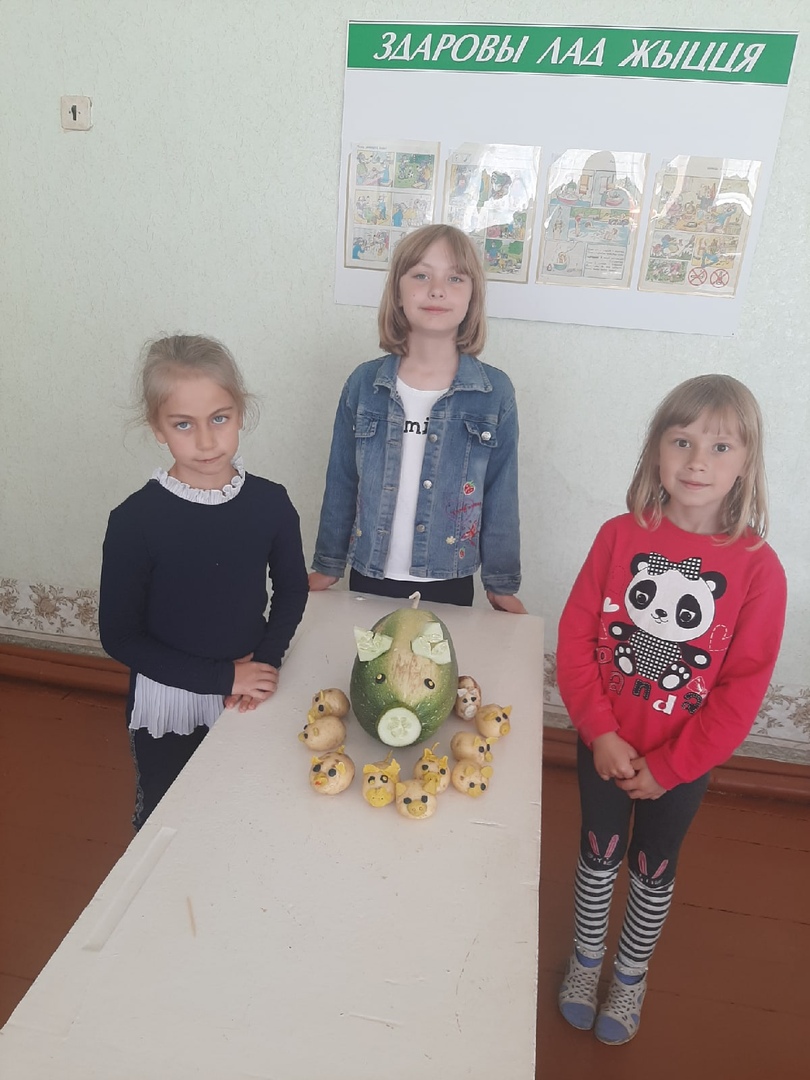 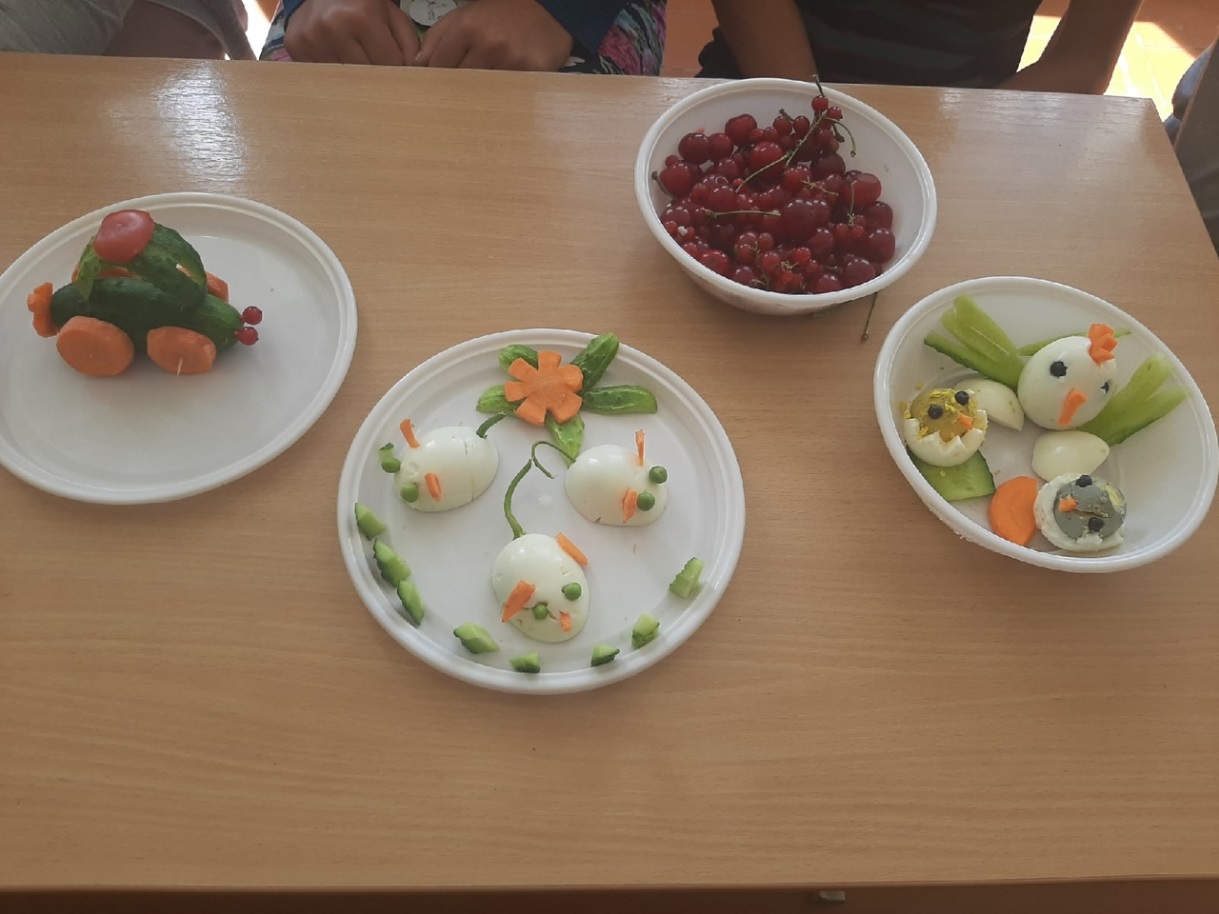 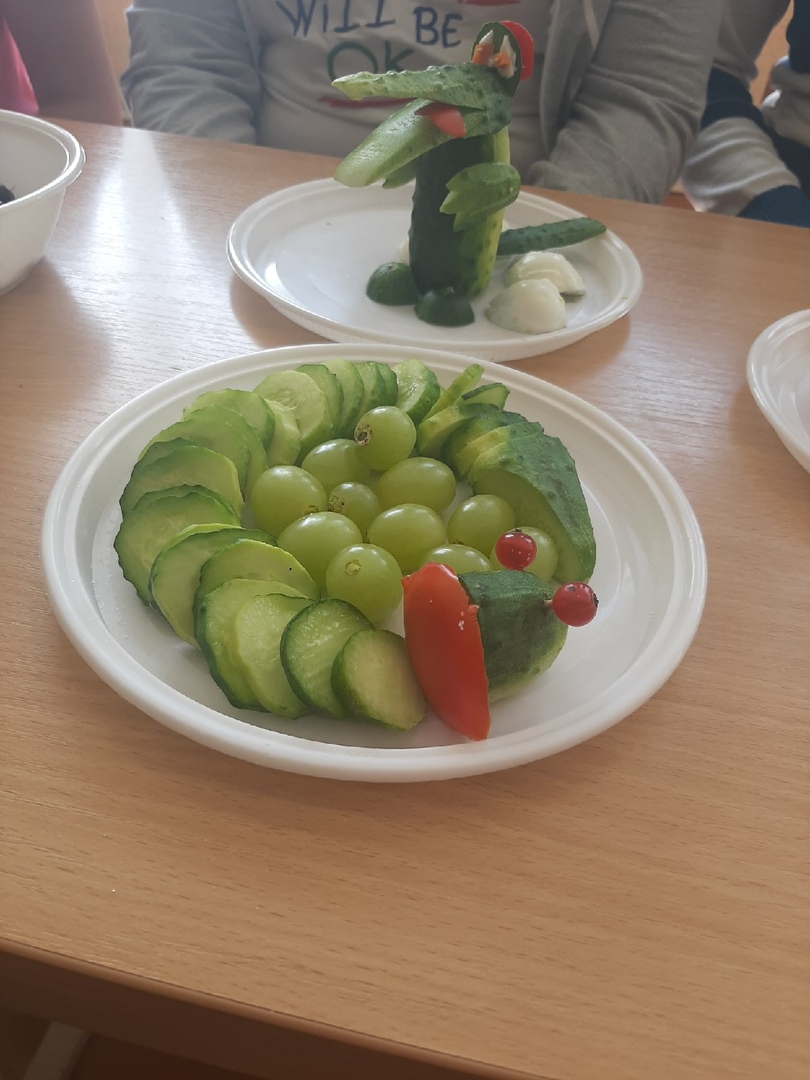 